Постановление № 6 от 30.03.2020г.«О введении режима повышенной готовности» В соответствии с Федеральным законом «О защите населения и территорий от чрезвычайных ситуаций природного и техногенного характера», постановлением Правительства Российской Федерации от 30 декабря 2003 года №794  «О единой государственной системе предупреждения и ликвидации чрезвычайных ситуаций и в целях обеспечения реагирования на возможные чрезвычайные ситуации, связанные с угрозой распространения новой коронавирусной  инфекции (2019-nCoV), в связи с Указом о внесении  изменения в Указ Республики Адыгея от 18 марта 2020 года №27 «О введении режима повышенной готовности»Постановляю :Запретить на период действия режима повышенной готовности проведение массовых мероприятий, в том числе деловых, спортивных, культурных, развлекательных и других массовых мероприятий;Ввести с 30.03.2020 года режим самоизоляции;Организовать разъяснительную работу среди населения по выполнению мер, предусмотренных Указом главы Республики Адыгея;Оказывать содействие работникам в обеспечении режима самоизоляции на дому в течении 14 дней со дня возвращения на территорию  Российской Федерации из иностранных государств, на территории которых зарегистрированы случай новой коронавирусной инфекции(2019-nCoV) в соответствии с информацией на сайте «Интернет», а также в случае контакта работников с больными с подозрением на новую коронавирусную инфекцию (2019-nCoV);Ограничения , установленные настоящим  постановлением, действуют в части, не противоречащей  мерам по недопущению распространения новой коронавирусной инфекции(2019-nCoV), установленным федеральными нормативными правовыми актами». Настоящее постановление  вступает в силу со дня его подписания.Контроль за исполняем настоящего постановления оставляю за собой. Глава МО «Джерокайское сельское поселение»                                                   Ю.Н. КагазежевРЕСПУБЛИКА АДЫГЕЯАдминистрациямуниципального образования«Джерокайское сельское поселение»385461, а. Джерокай, ул.Краснооктябрьская, 34,ател/факс 88(7773)9-35-15sp-dzher@rambler.ruАДЫГЭ РЕСПУБЛИКЭМК1ЭМуниципальнэ образованиеу“ Джыракъые къоджэ псэуп1эч1ып1”385461, къ. Джыракъый,ур.Краснооктябрьск, 34, ател/факс88(7773)9-35-15sp-dzher@rambler.ru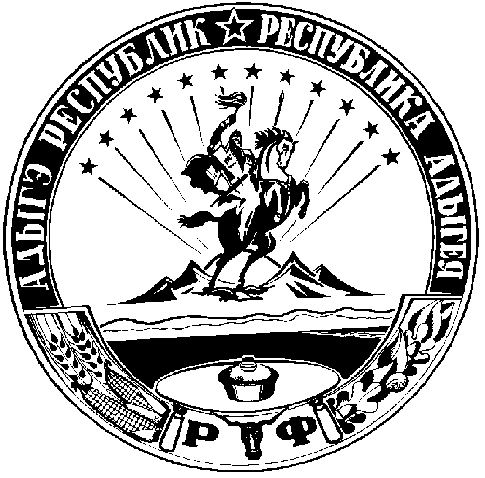 